UNIVERSITE CENTRALE D’ÉQUATEURFACULTE DE PHILOSOPHIE, LETTRES ET SCIENCES DE L’EDUCATIONFILIERE PLURILINGUEFRANÇAIS SUR OBJECTIF SPECIFIQUESGASTRONOMIEPREMIÈRE NIVEAUFICHE ENSEIGNANTProfesseure : Victoria VELASTEGUI	Prénom/Nom :							Date :1.- Combien de coupes nom le chef dans la vidéo? Le chef a fait dix types de coupes2.- Fairez la paire avec des lignes les images avec le nom de la coupe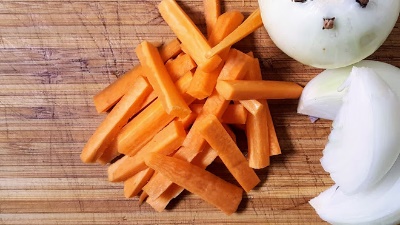 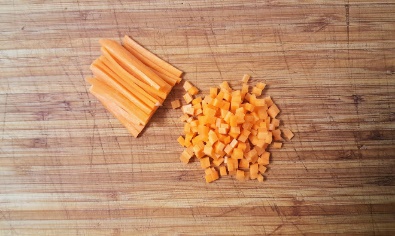 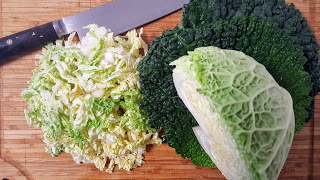 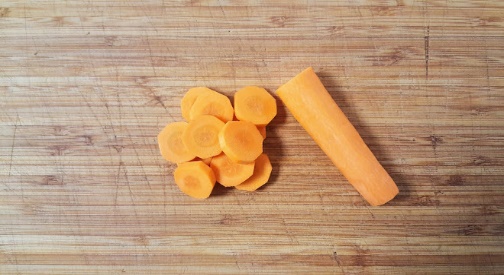 3.- Écrivez avec quelles légumes vous utilisez le coupe :Chiffonade :La decoupe dite en chiffonnade est specifique aux legumes a feuilles comme les salades, les choux, les epinards,  le basilic, la menthe,Vichy :Elle convient parfaitement aux concombres, aux carottes et aux courgettes, mais également aux champignons.Brunoise : Il peut être préparé avec une grande variété de légumes ou de légumes verts tels que la carotte, l'oignon, l'ail, le navet, le poivre